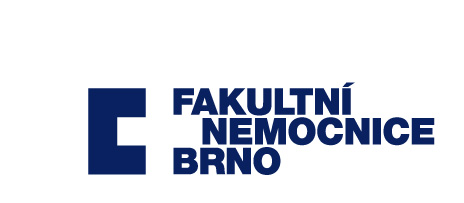 Dodatek č. 65ke smlouvě o dílo č. 9263/2003 ze dne 11. 8. 2003I.Smluvní strany1. Fakultní nemocnice Brnosídlo:		Jihlavská 20, 625 00 Brno                                 jednající:  	MUDr. Ivo Rovný, MBA, ředitelIČO: 	    	65269705DIČ: 		CZ65269705 bank. spojení: Česká národní bankač. účtu:	71234621/0710Fakultní nemocnice je státní příspěvková organizace zřízená rozhodnutím Ministerstva zdravotnictví. Nemá zákonnou povinnost zápisu do Obchodního rejstříku, je zapsána v živnostenském rejstříku vedeného Živnostenským úřadem města Brna.(dále jen objednatel)2. Dräger Medical s.r.o.sídlo:		Obchodní 124, 251 01, Čestlice		jednající: 	Ing. Libor Novák, jednatelIČO: 	 	26700760DIČ: 	   	CZ26700760bank. spojení: Deutsche Bankč. účtu:  	3172300003/7910Zapsaná v obchodním rejstříku vedeném Městským soudem v Praze oddíl C, vložka 88291 (dále jen poskytovatel)II.Předmět dodatku1. Smluvní strany se dohodly na vyřazení následujících přístrojů ze Smlouvy k 31. 5. 2022: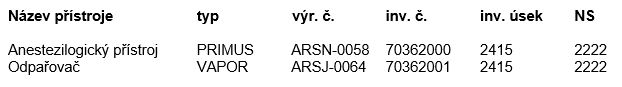 2. Smluvní strany se dále dohodly na nahrazení přílohy č. 1 Smlouvy. Příloha č. 1 Smlouvy se v plném rozsahu nahrazuje novou přílohou č. 1, která je nedílnou součástí tohoto dodatku.III.Závěrečná ustanovení1. Objednatel se zavazuje zveřejnit tento dodatek v registru smluv v souladu a za podmínek stanovených v zákoně č. 340/2015 Sb., o zvláštních podmínkách účinnosti některých smluv, uveřejňování těchto smluv a o registru smluv (zákon o registru smluv).2. Ostatní ustanovení smlouvy se tímto dodatkem nemění. 3. Tento dodatek nabývá platnosti dnem podpisu oběma smluvními stranami a účinnosti dnem 31. 5. 2022. Nabude-li tento Dodatek účinnosti dnem uveřejnění v registru smluv, pak se smluvní strany výslovně dohodly, že ujednání tohoto Dodatku se použijí i na právní poměry vzniklé mezi smluvními stranami tohoto Dodatku od 31. 5. 2022 do okamžiku nabytí účinnosti tohoto Dodatku dle registru smluv.4. Tento dodatek je vyhotoven ve dvou stejnopisech, z nichž každá strana obdrží jeden. 5. Smluvní strany si dodatek přečetly, s jeho obsahem souhlasí, což stvrzují svými podpisy. V Čestlicích, dne 10. 5. 2022                            V Brně, dne 19. 5. 2022..........................................................                 .........................................................Ing. Libor Novák	                  	          		MUDr. Ivo Rovný, MBAjednatel  			                        	ředitelDräger Medical s.r.o.					Fakultní nemocnice BrnoPřílohy: dle textu